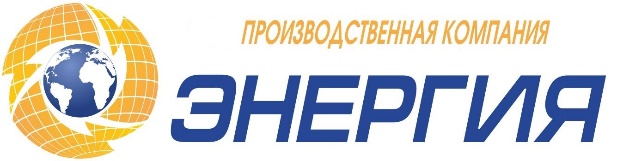 Устройства вводно-распределительные (ВРУ)Каталог решенийСодержаниеНазначение и область применения.Вводно-распределительные устройства выпускаются в соответствие с техническими условиями ТУ 3434-002-33690557-2014, предназначены для приема и распределения электрической энергии от источника электропитания напряжением 380 В частотой 50 Гц и защиты электрических установок от перегрузок и токов короткого замыкания.Основные параметры ВРУ.Основные параметры ВРУ соответствуют приведенным в таблице 1.Таблица 1. Основные параметры ВРУ.Принципиальные схемы вводов во ВРУ.На рисунке 1изображены принципиальные схемы вводов во ВРУ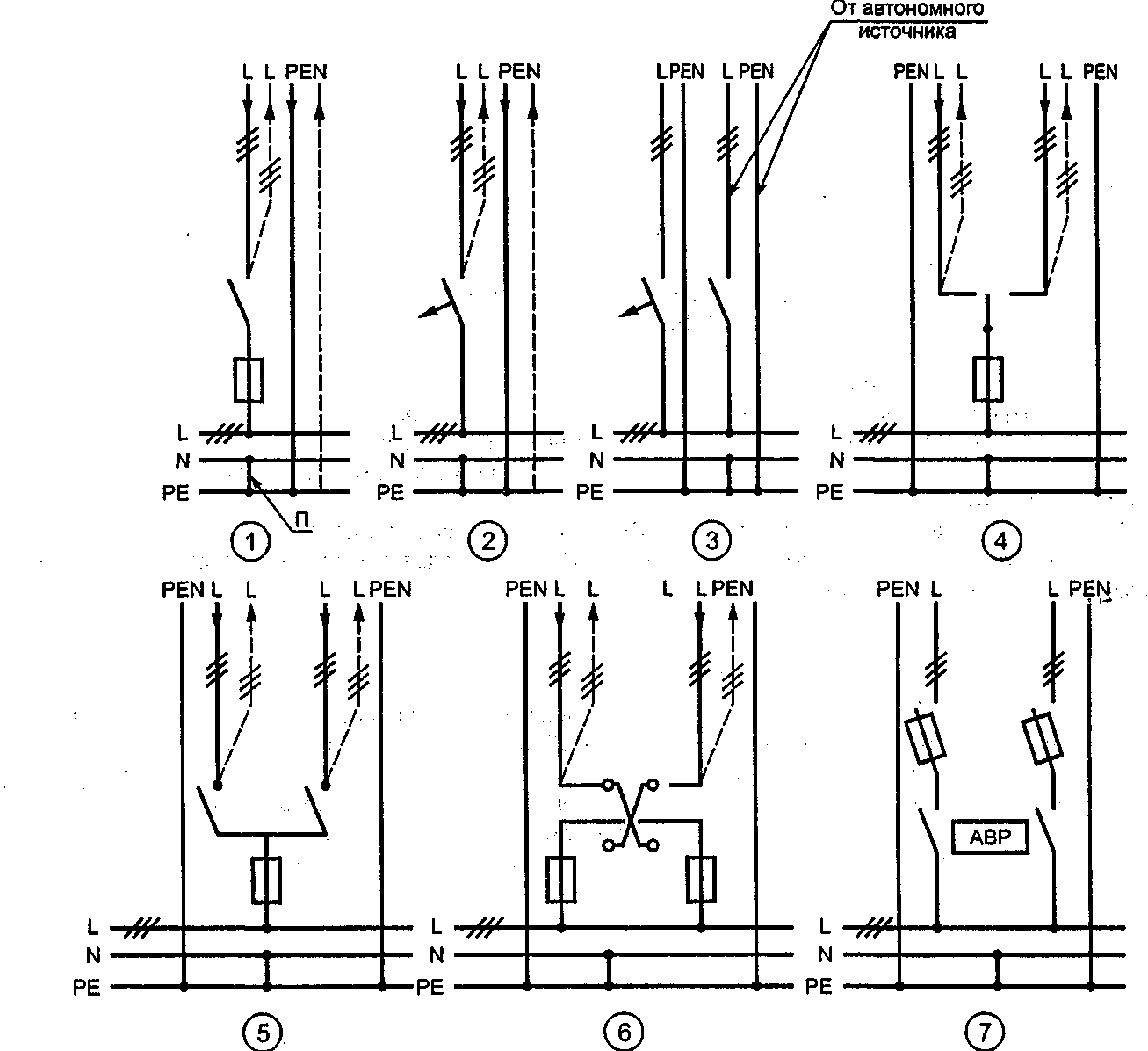 L — фазные проводники; N — нулевой рабочий проводник; РЕ — нулевой защитный проводник; РЕН — совмещенный нулевой рабочий и защитный проводник; П — перемычкаРисунок 1.Схемы вводов во ВРУСтруктура обозначения типов ВРУ (панелей многопанельных ВРУ).Структура обозначения типов ВРУ приведена на  рисунке 2.Рисунок 2.Структура обозначения типов ВРУ.Обозначение разработки ВРУ.Для обозначения разработок многопанельных ВРУ использован ряд чисел от 1 до 10. Для обозначения разработок однопанельных и шкафных ВРУ перед каждой цифрой проставлен один и два нуля соответственно, расшифровка обозначений приведена в таблице 2.Таблица 2. Расшифровка обозначения разработки ВРУ.*-Ширина определяется в соответствии с модификацией ВРУ.Обозначение модификаций ВРУ.Модификации вводных панелей многопанельных ВРУ.Для нумерации модификаций вводных панелей многопанельных ВРУ используются ряды цифр от 100 до 199, расшифровка обозначений приведена в таблице 3.Таблица 3. Обозначение вводных панелей многопанельных ВРУ.Модификации распределительных панелей многопанельных ВРУ.Для нумерации модификаций распределительных панелей многопанельных ВРУ используются ряды цифр от 200 до 299, расшифровка обозначений приведена в таблице 4.Таблица 4. Обозначение распределительных панелей многопанельных ВРУ.Модификации однопанельных ВРУ.Для нумерации модификаций однопанельных ВРУ используются ряды цифр от 300 до 399, расшифровка обозначений приведена в таблице 5.Таблица 5. Обозначение однопанельных ВРУ.Модификации шкафных ВРУ.Для нумерации модификаций шкафных ВРУ используются ряды цифр от 400 до 499, расшифровка обозначений приведена в таблице 6.Таблица 6. Обозначение шкафных ВРУ.Примеры условных обозначений типов ВРУ.Пример обозначения типов панелей многопанельных ВРУ.ВРУ-2-400-102-УХЛ4Панель вводная ВРУ, ВхШхГмм, 2100х400х400, IP55 (2-й разработки), на номинальный ток 400 А, по схеме 1 с приборами учета (цифровое обозначение 102), климатическое исполнение УХЛ4.ВРУ-4-200-201 УХЛ4Панель распределительная ВРУ, ВхШхГмм, 2100х600х600, IP55 ( 4-й разработки), на номинальный ток 200 А фидерные автоматы на дин-рейку,  мах 7 рядов по 24 модулей (18 мм) (цифровое обозначение 201), климатическое исполнение УХЛ4.Пример обозначения типа однопанельного ВРУ.ВРУ-05-160-309- УХП4ВРУ ВхШхГмм, 1900х600х400, IP30 (05-й разработки), на номинальный ток 160 А, ввод по схеме 4 с приборами учета, без фидерных аппаратов (цифровое обозначение 309), климатическое исполнение УХЛ4.Пример обозначения типа ВРУ шкафного исполнения.ВРУ-003-100-402 УХЛ4ВРУ 1000х800х250, IP30 (003-й разработки), на номинальный ток 100 А, ввод по схеме 2, без приборов учета и фидерных аппаратов (цифровое обозначение 402), климатическое исполнение УХЛ4.Методика компоновки многопанельных ВРУ.Определить номинальный ток ВРУ, количество и номиналы фидерных аппаратов;Выбрать тип конструкторской разработки;Определить схему ввода во ВРУ, выбрать соответствующую модификацию вводной панели; Выбрать соответствующую распределительную панель (панели);Пример компоновки ВРУ.На рисунке 3 приведена однолинейная схема ВРУ, на рисунке 4 его компоновка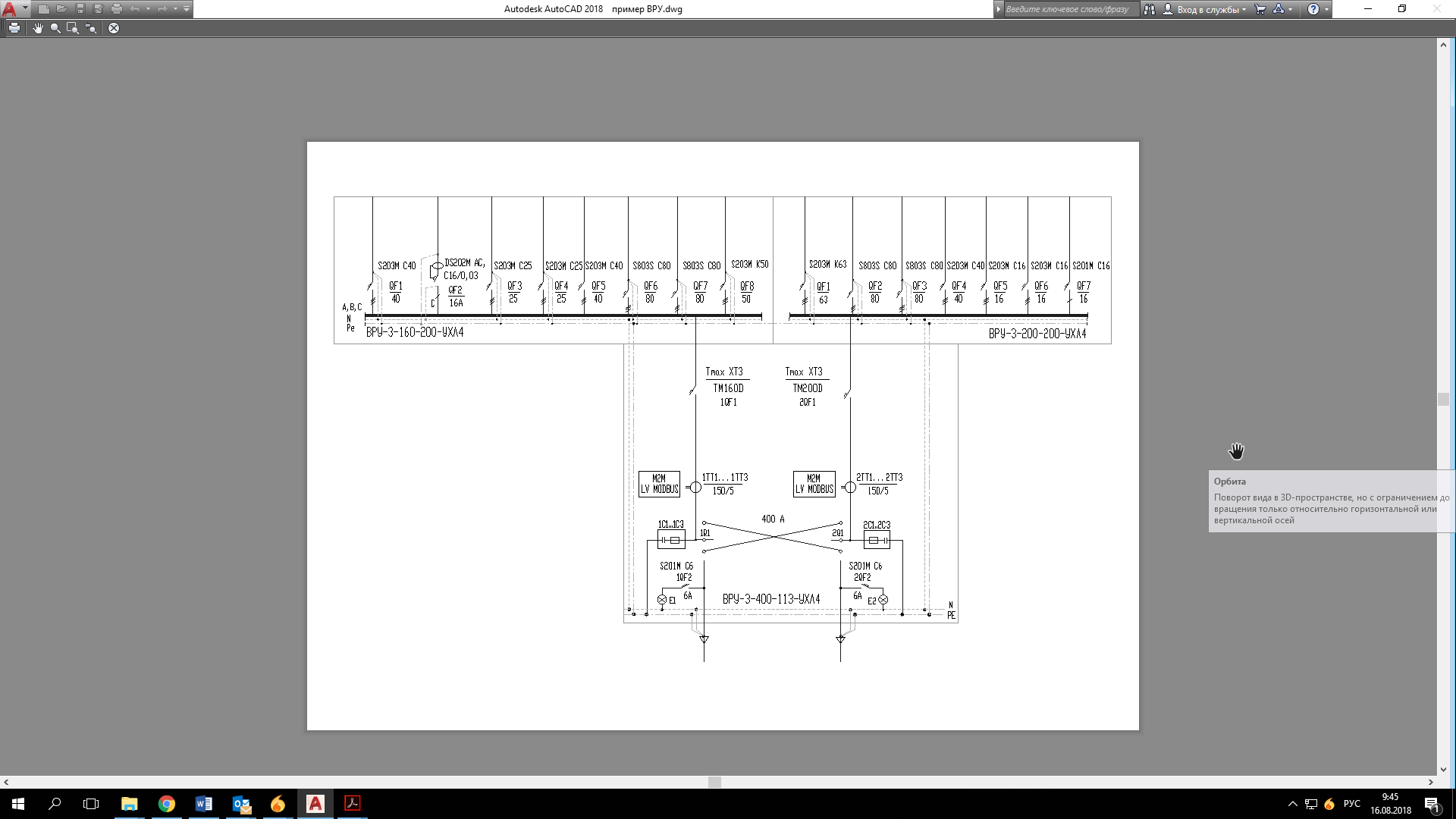 Рисунок 3.Однолинейная схема ВРУ.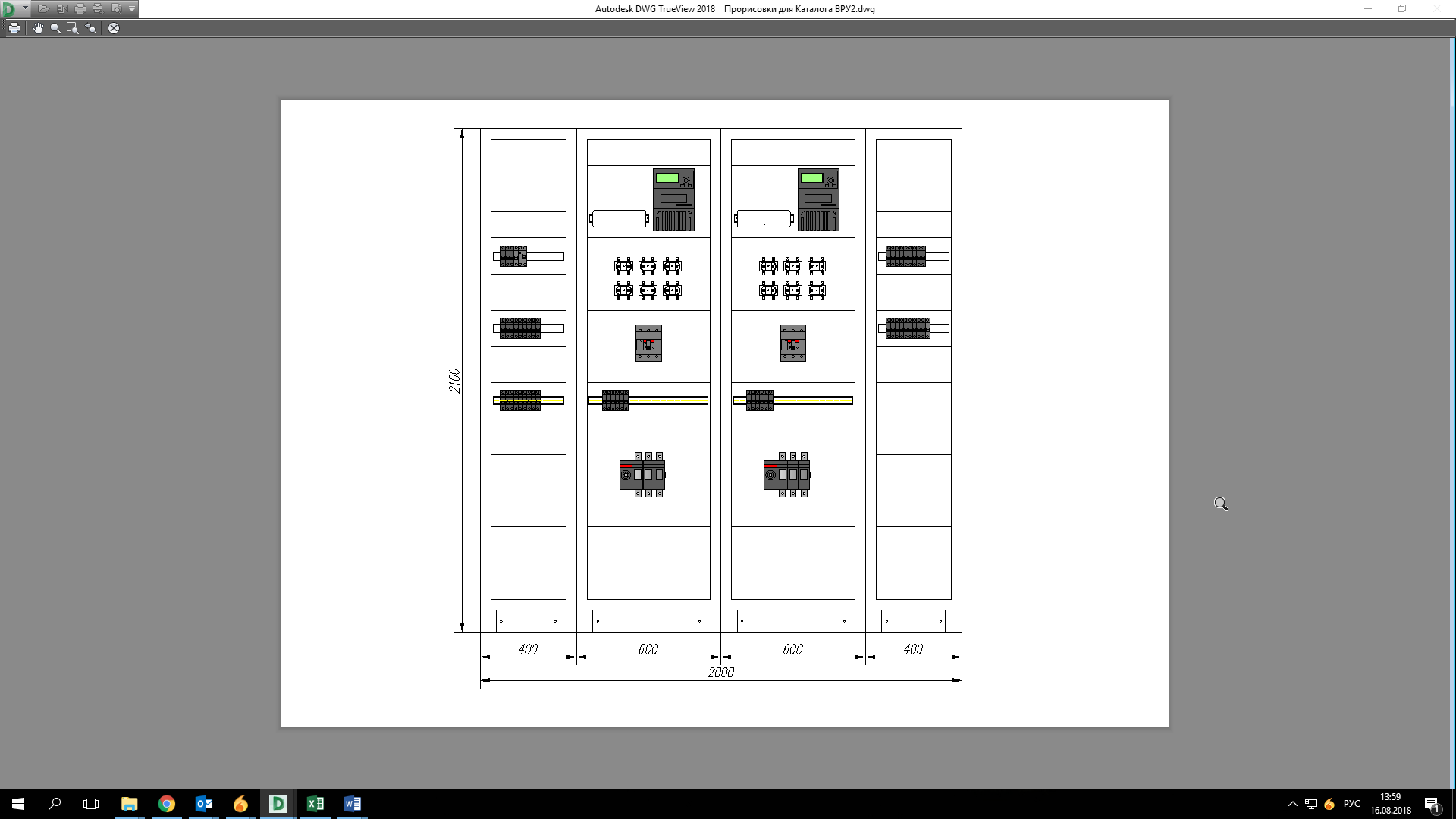 Рисунок 4.Компоновка  ВРУ.Наименование параметраВид ВРУВид ВРУВид ВРУНаименование параметраМногопанельноеОднопанельноеШкафноеНоминальное напряжение на вводе ВРУ, В380/220380/220380/220Номинальные токи вводных аппаратов, А250; 400; 630160; 25050; 63; 100; 125; 160Номинальные токи вводных коммутационных аппаратов панели с блоком автоматического включения резерва (АВР), А100; 160; 250; 400100; 160; 250-Номинальные токи защитных и/или коммутационных защитных аппаратов распределительных цепей, А25; 32; 40; 63; 100; 160; 25025; 32; 40; 63; 100; 16010; 16; 25; 32; 40Номинальные токи защитных аппаратов групповых цепей, А10; 16; 2510; 16; 2510; 16; 25Номинальные отключающие дифференциальные токи устройств защитного отключения, мА- на вводе ВРУ--300; 500- распределительной цепи 300; 500300; 50030; 100 - групповой цепи303010; 30Номинальный кратковременно выдерживаемый ток короткого замыкания (действующее значение1)) для блока ввода и сборных шин ВРУ, кА2015Iк 10ВРУ -Х -ХХ -ХХХ -ХХХХАббревиатура вводно-распределительного устройстваТип конструкторской разработкиНоминальный ток, АМодификация ВРУ (панели ВРУ)Вид климатического исполненияВид ВРУВид ВРУВид ВРУВид ВРУВид ВРУВид ВРУТип разработкиМногопанельноеТип разработкиОднопанельноеТип разработкиШкафноеШкафное1ВхШхГмм, 2100хХХХ*х400, IP3001ВхШхГмм, 2100хХХХ*х400, IP30001ВхШхГмм, 1000х600х250, IP30ВхШхГмм, 1000х600х250, IP302ВхШхГмм, 2100хХХХ*х400, IP5502ВхШхГмм, 2100хХХХ*х400, IP55002ВхШхГмм, 1000х600х250, IP55ВхШхГмм, 1000х600х250, IP553ВхШхГмм, 2100хХХХ*х600, IP3003ВхШхГмм, 2100хХХХ*х600, IP30003ВхШхГмм, 1000х800х250, IP30ВхШхГмм, 1000х800х250, IP304ВхШхГмм, 2100хХХХ*х600, IP5504ВхШхГмм, 2100хХХХ*х600, IP55004ВхШхГмм, 1000х800х250, IP55ВхШхГмм, 1000х800х250, IP555ВхШхГмм, 1900хХХХ*х400, IP3005ВхШхГмм, 1900хХХХ*х400, IP306ВхШхГмм, 1900хХХХ*х400, IP5506ВхШхГмм, 1900хХХХ*х400, IP557ВхШхГмм, 1900хХХХ*х600, IP3007ВхШхГмм, 1900хХХХ*х600, IP308ВхШхГмм, 1900хХХХ*х600, IP5508ВхШхГмм, 1900хХХХ*х600, IP55Модификация вводной панелиХарактеристикиСхема расположения аппаратуры в панели100Панель по схеме 1 без приборов учета Ш=400 мм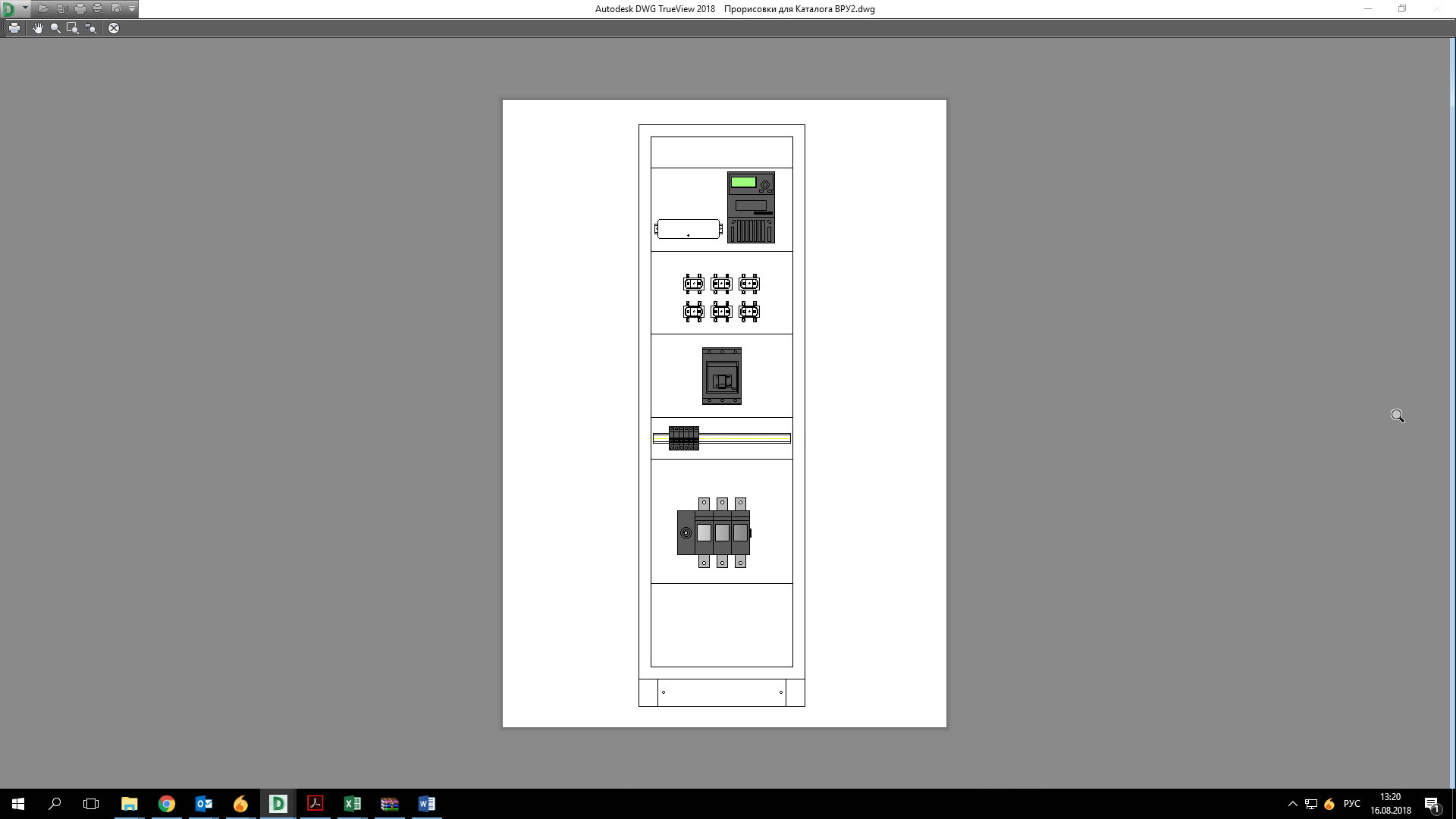 101Панель по схеме 1 без приборов учета, Ш=600 мм102Панель по схеме 1 с приборами учета, Ш=400 мм103Панель по схеме 1 с приборами учета, Ш=600 мм104Панель по схеме 2 без приборов учета, Ш=400 мм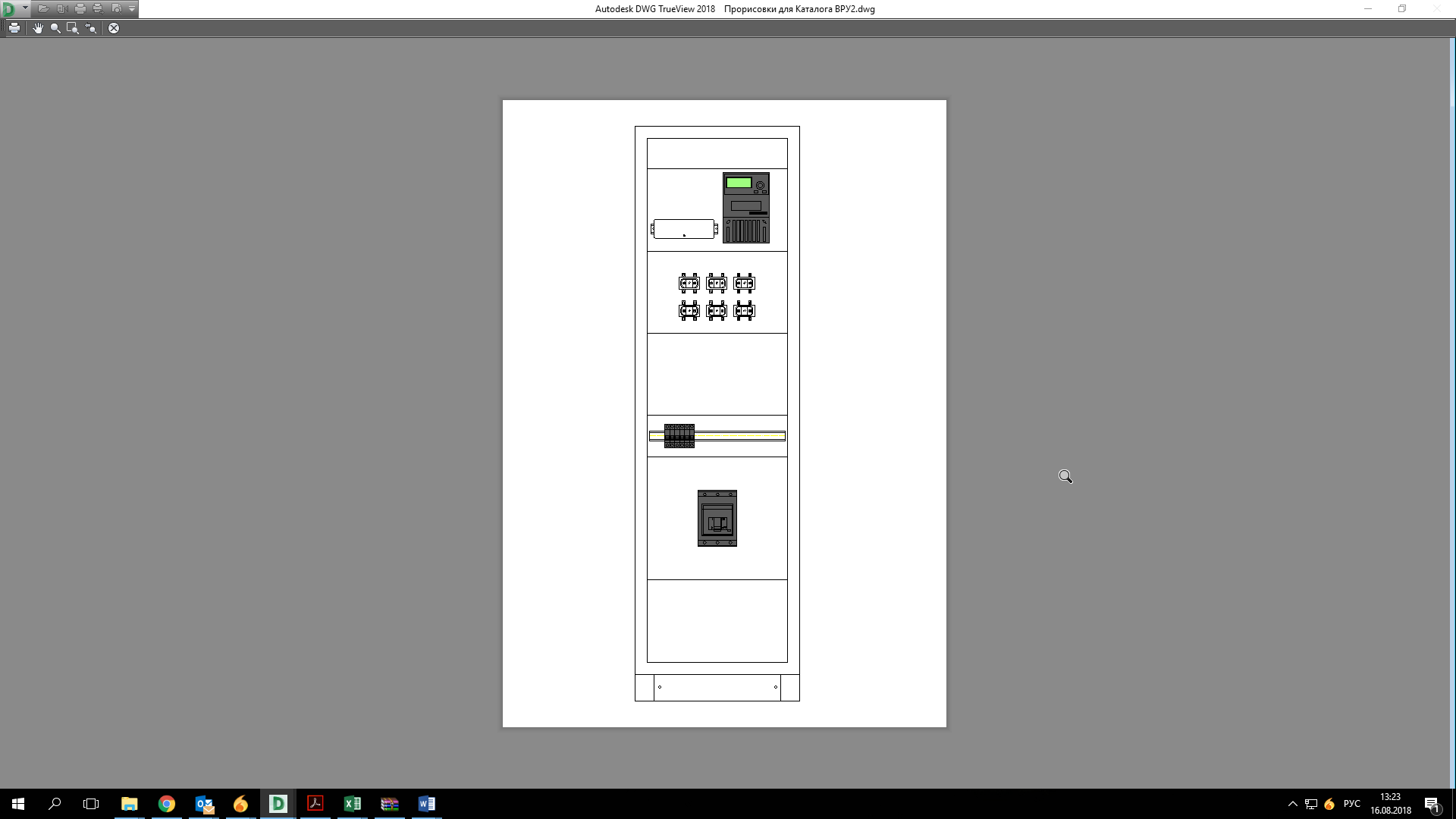 105Панель по схеме 2 без приборов учета, Ш=600 мм106Панель по схеме 2 с приборами учета, Ш=400 мм107Панель по схеме 2 с приборами учета, Ш=600 мм108Панель по схеме 4 без приборов учета, Ш=600 мм109Панель по схеме 4 без приборов учета, Ш=800 мм110Панель по схеме 4 с приборами учета, Ш=600 мм111Панель по схеме 4 с приборами учета, Ш=800 мм112Панель по схеме 6 без приборов учета, Ш=800 мм (состоит из двух каркасов Ш=400 мм)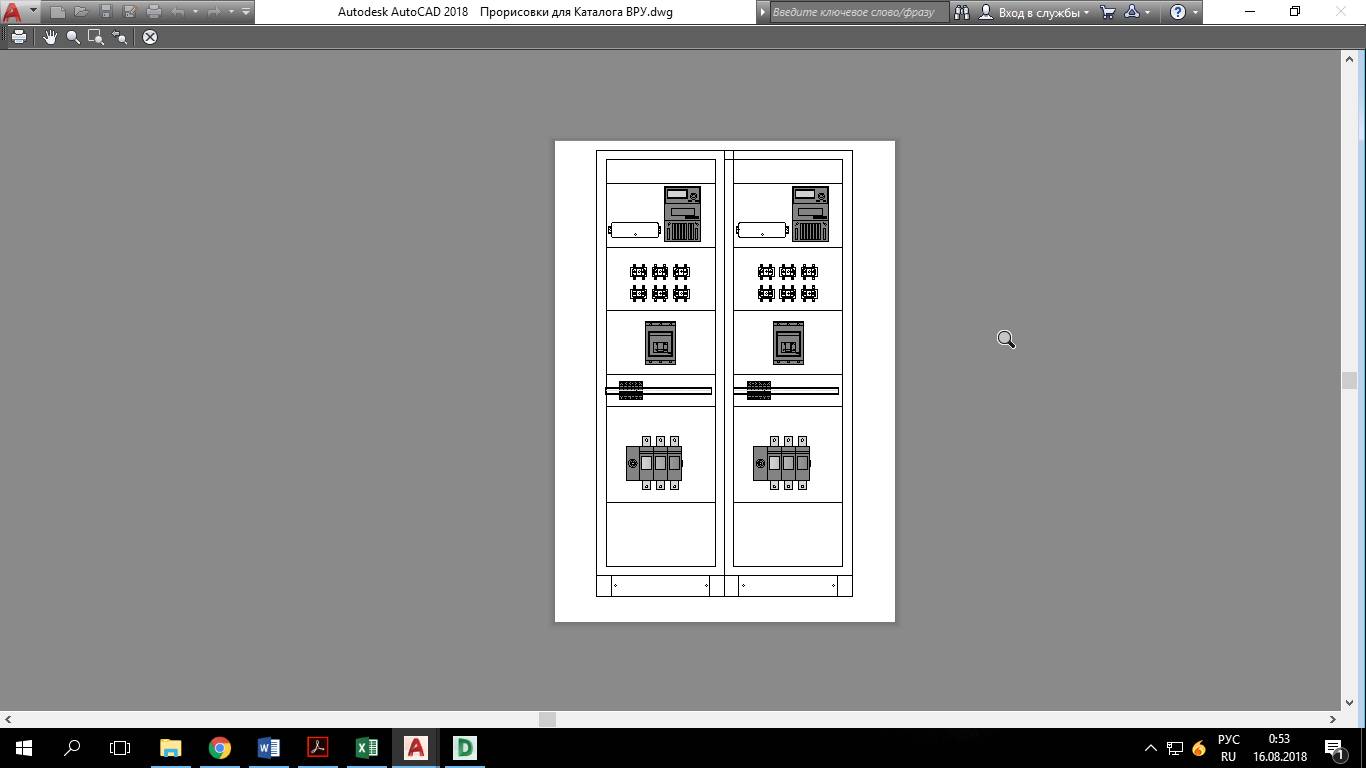 113Панель по схеме 6 без приборов учета, Ш=1200 мм (состоит из двух каркасов Ш=600 мм)114Панель по схеме 6 с приборами учета, Ш=800 мм (состоит из двух каркасов Ш=400 мм)115Панель по схеме 6 с приборами учета, Ш=1200 мм (состоит из двух каркасов Ш=600 мм)116Панель по схеме 7 без приборов учета, Ш=600 мм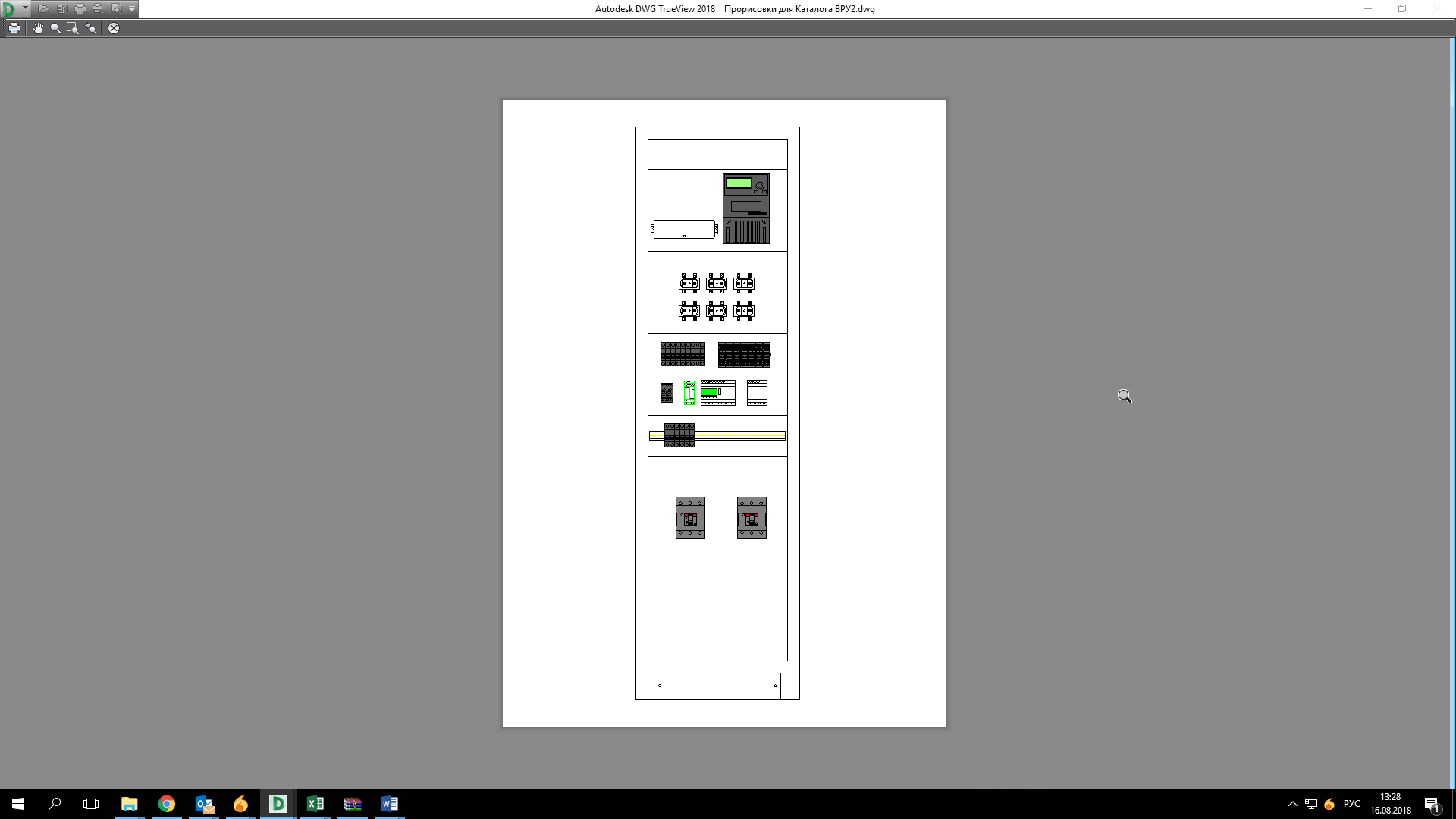 117Панель по схеме 7 без приборов учета, Ш=800 мм118Панель по схеме 7 с приборами учета, Ш=600 мм119Панель по схеме 7 с приборами учета, Ш=800 ммМодификация распределительной панелиХарактеристики Схема расположения аппаратуры в панели200Ш=400 мм, автоматы на дин-рейку,  мах 7 рядов по 10 модулей (18 мм) 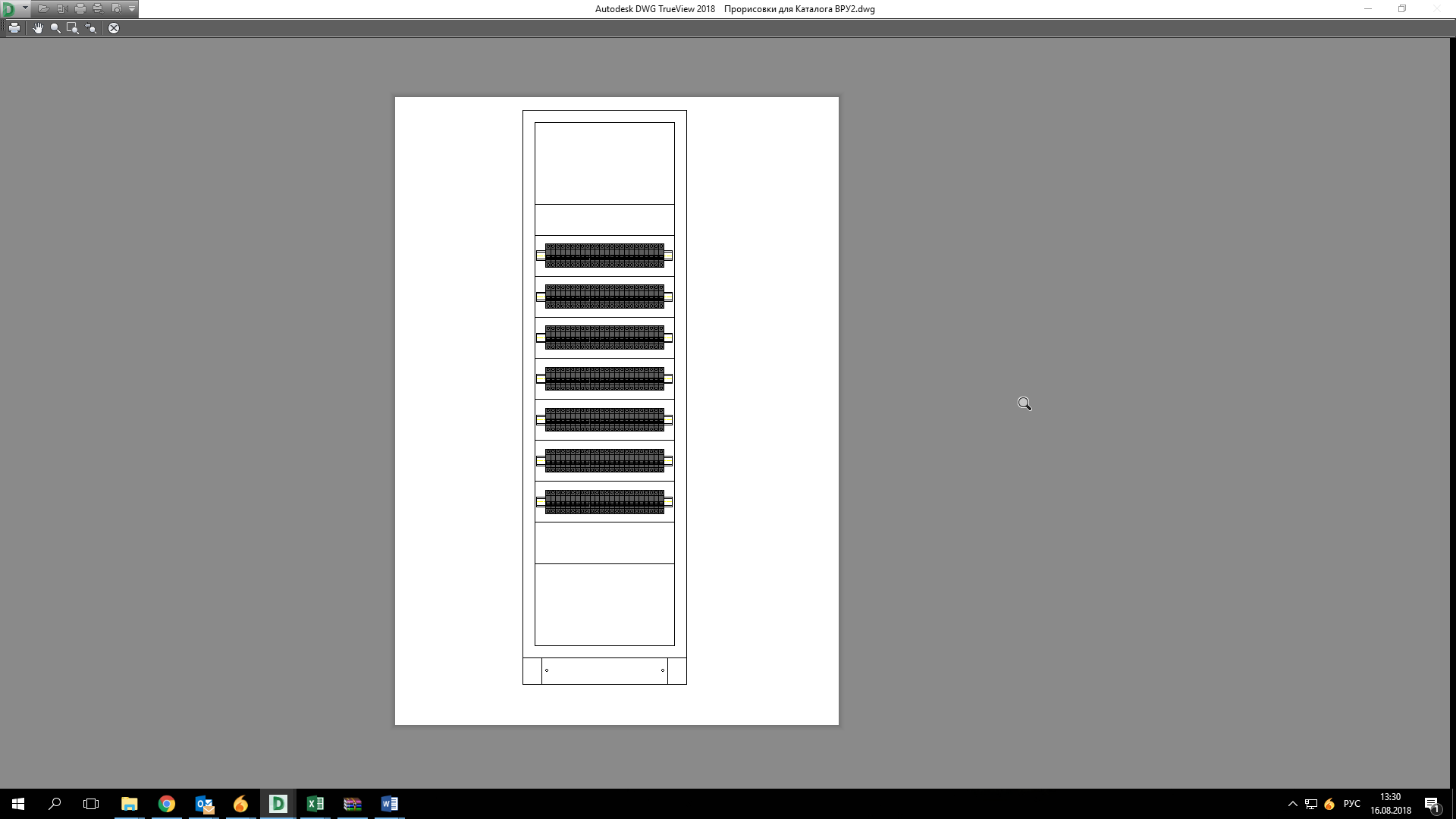 201Ш=600 мм, автоматы на дин-рейку,  мах 7 рядов по 24 модулей (18 мм) 202Ш=800 мм, автоматы на дин-рейку,  мах 7 рядов по 36 модулей (18 мм) 203Ш=400 мм, автоматы в литом корпусе до 160А, мах 4 ряда по 4 автомата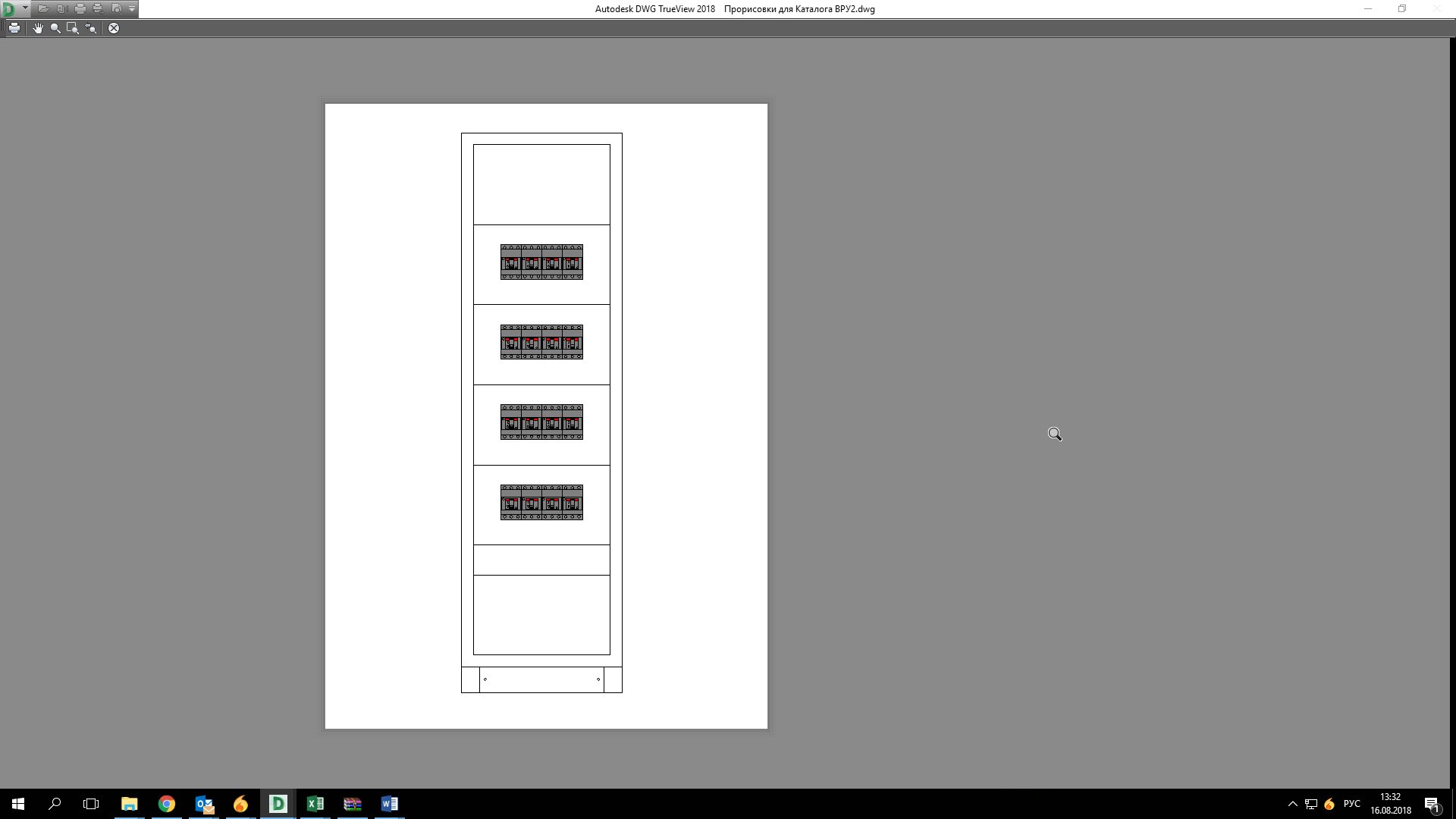 204Ш=600 мм, автоматы в литом корпусе до 160А, мах 4 ряда по 5 автоматов205Ш=800 мм, автоматы в литом корпусе до 160А, мах 4 ряда по 8 автоматов206Ш=400 мм, автоматы в литом корпусе до 250А, мах 4 ряда по 3 автомата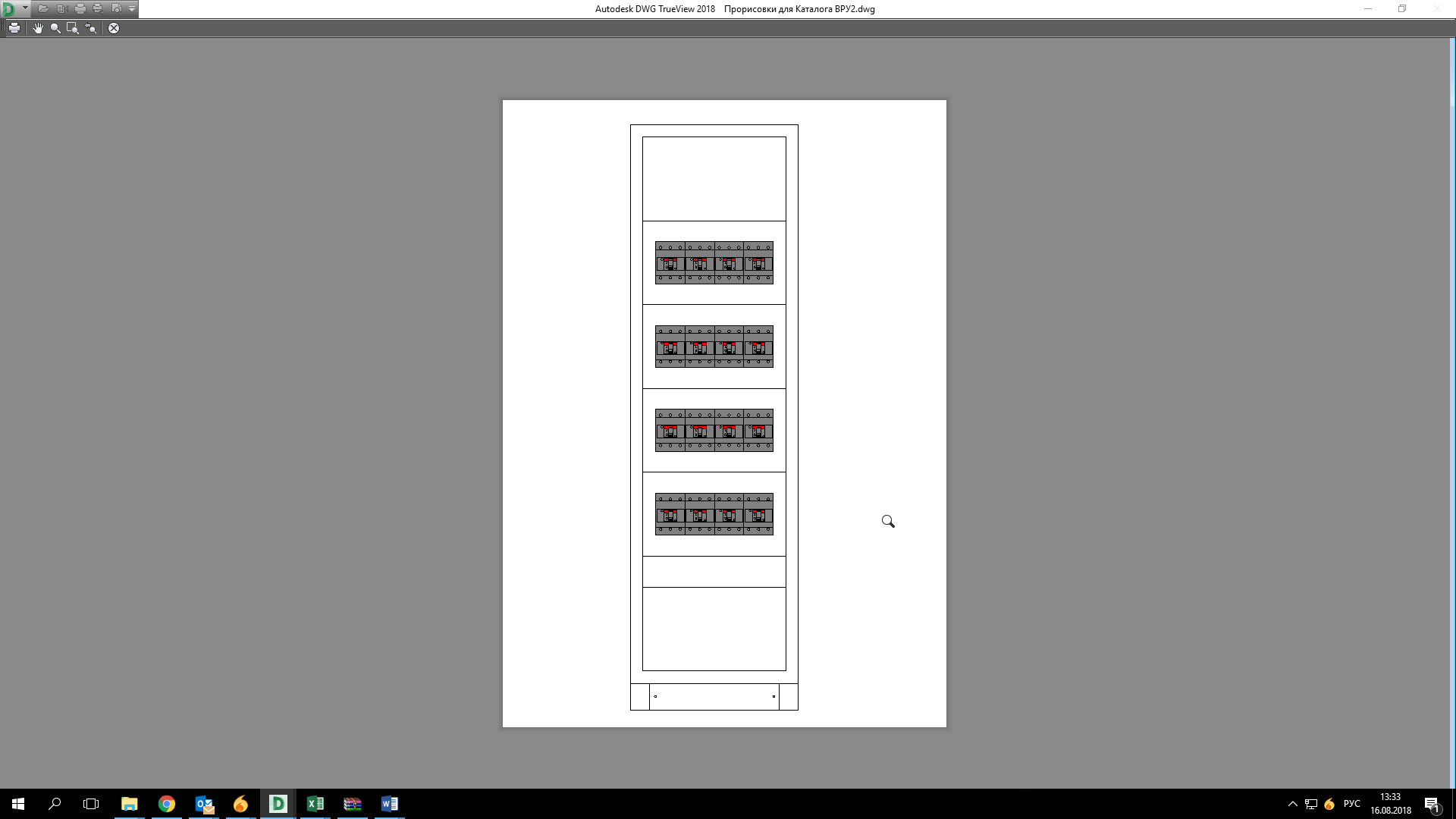 207Ш=600 мм, автоматы в литом корпусе до 250А, мах 4 ряда по 4 автоматов208Ш=800 мм, автоматы в литом корпусе до 250А, мах 4 ряда по 5 автоматов209Ш=600 мм, автоматы в литом корпусе до 400А, мах 2 ряда по 2 автомата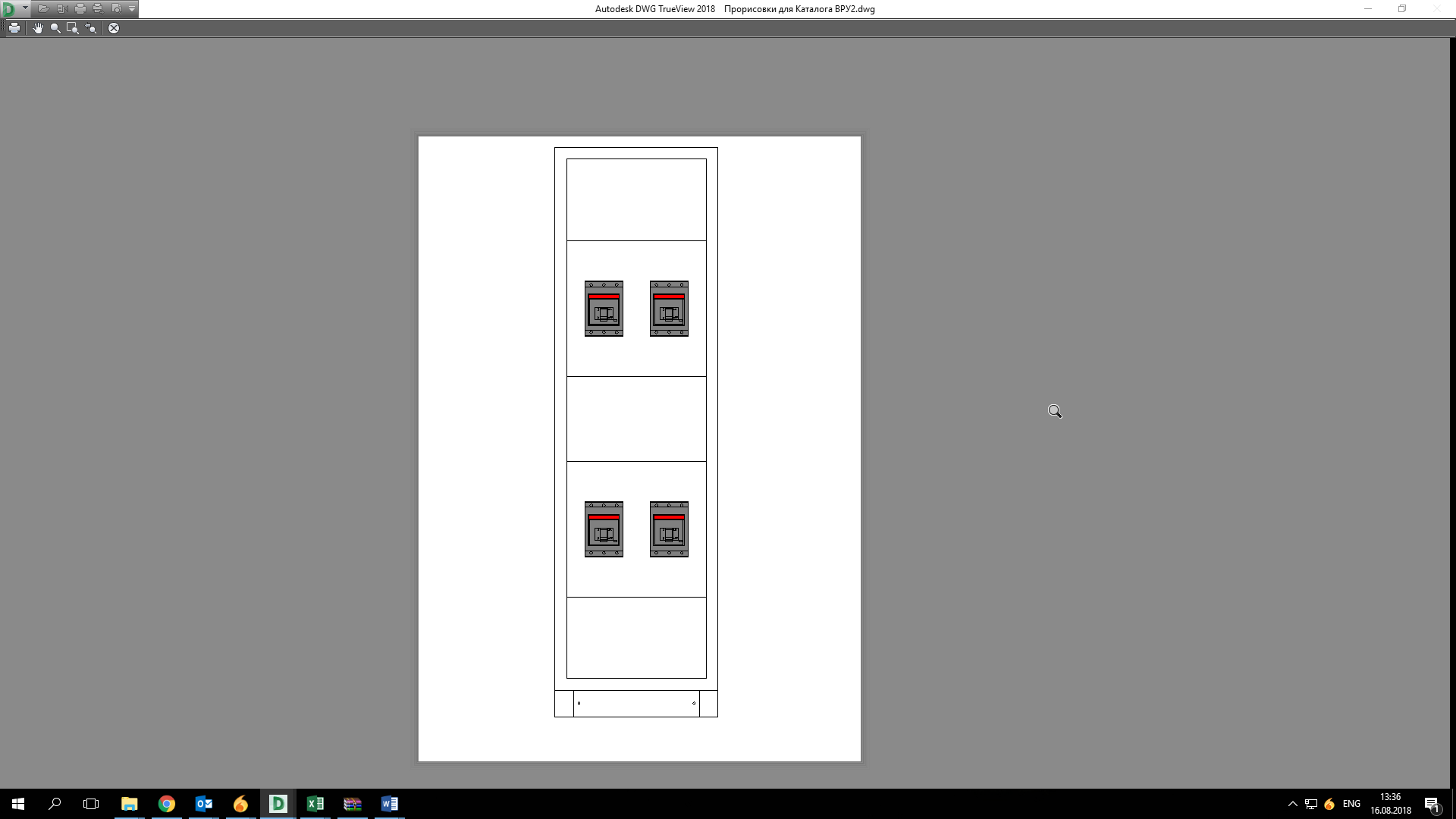 210Ш=600 мм, автоматы в литом корпусе до 250А, мах 2 ряда по 4 автомата+автоматы на дин-рейку,  мах 3 ряда по 24 модулей (18 мм)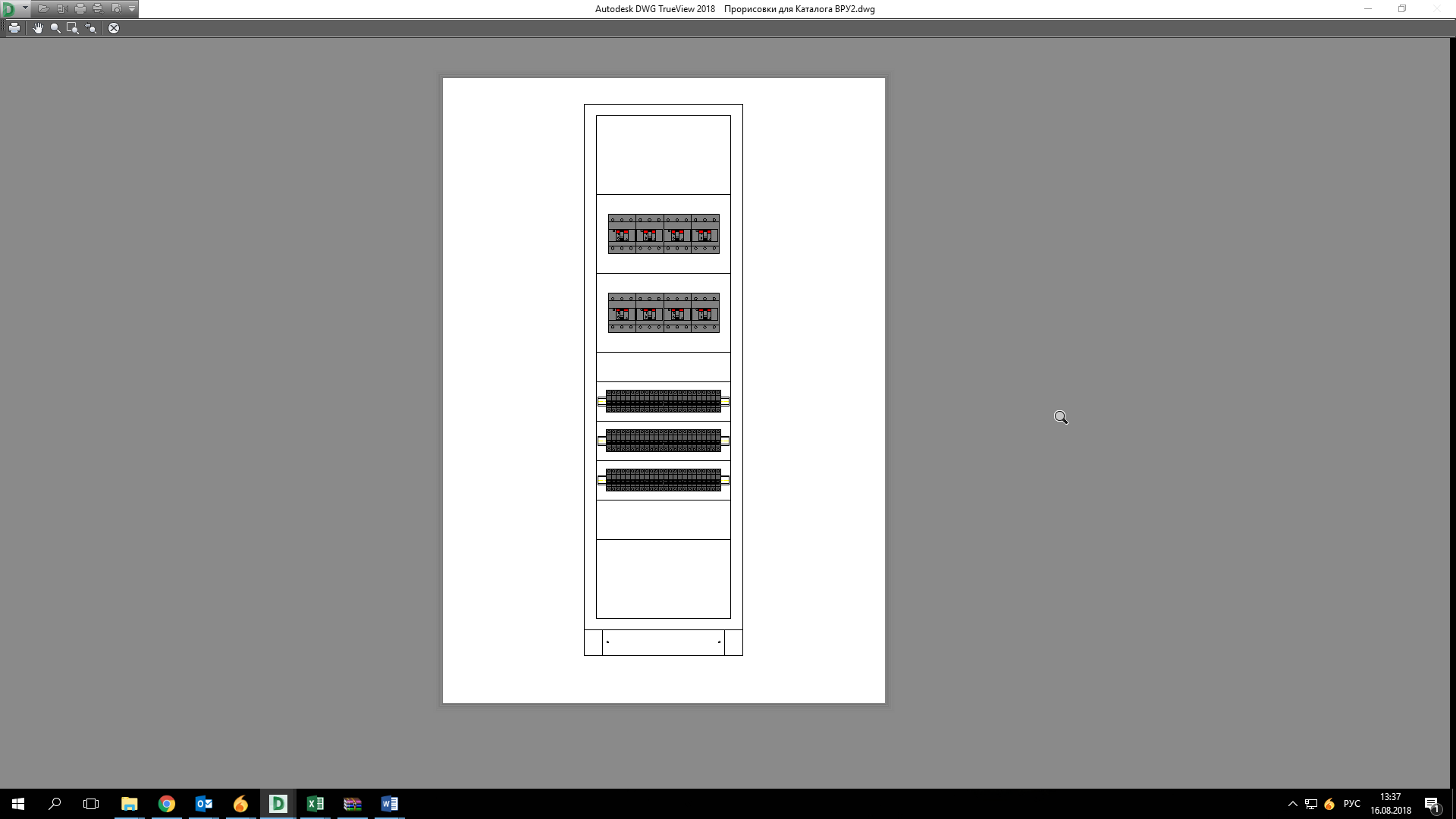 211Ш=800 мм, автоматы в литом корпусе до 250А, мах 2 ряда по 5 автоматов+автоматы на дин-рейку,  мах 3 ряда по 36 модулей (18 мм)212Ш=600 мм, автоматы в литом корпусе до 400А, мах 1 ряд по 2 автомата+автоматы на дин-рейку,  мах 3 ряда по 24 модулей (18 мм)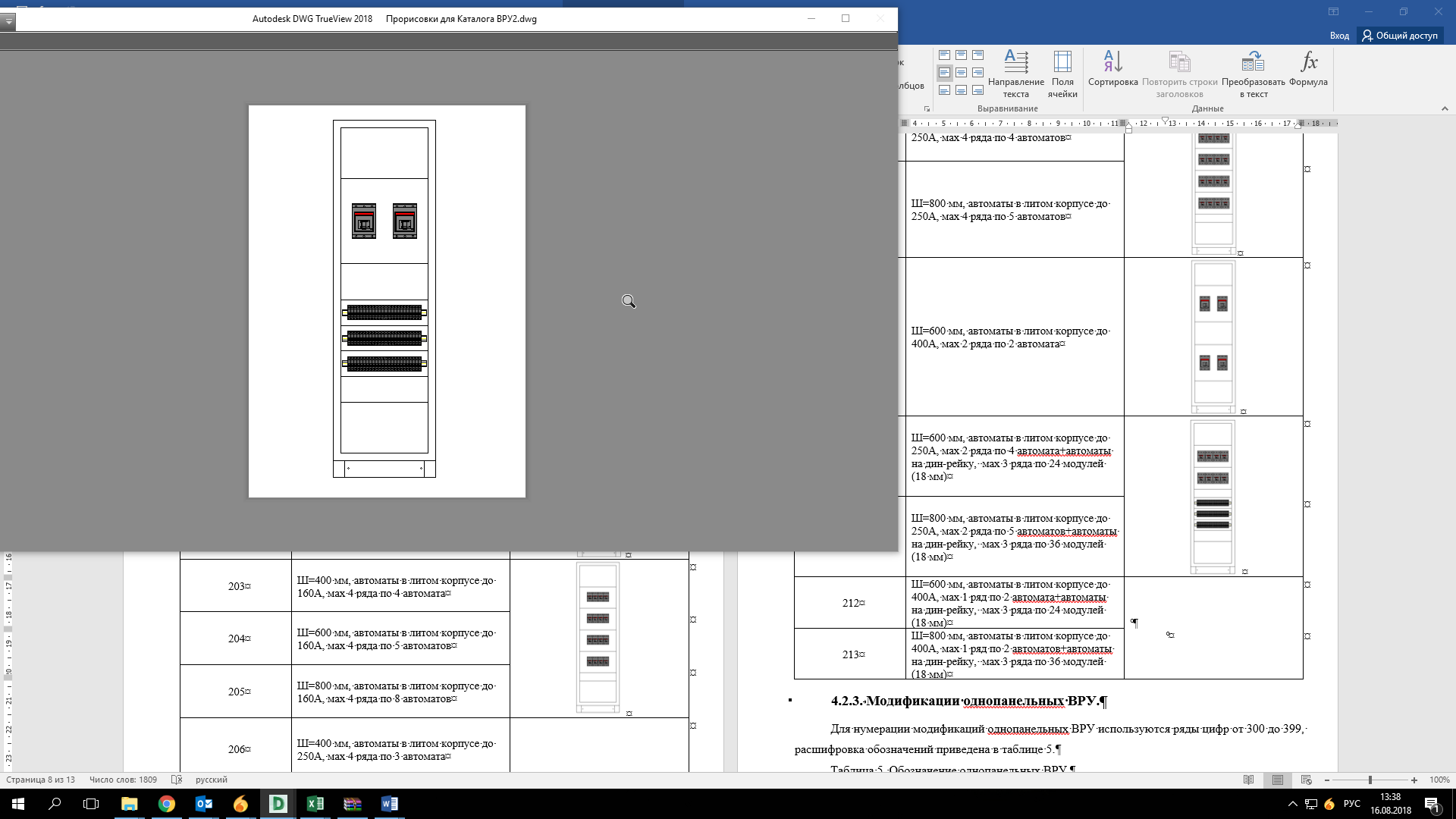 213Ш=800 мм, автоматы в литом корпусе до 400А, мах 1 ряд по 2 автоматов+автоматы на дин-рейку,  мах 3 ряда по 36 модулей (18 мм)Модификации однопанельных ВРУХарактеристикиСхема расположения аппаратуры в п300Ввод по схеме 1 без приборов учета и фидерных аппаратов, Ш=600 мм301Ввод по схеме 1 с приборами учета, без фидерных аппаратов, Ш=600 мм302Ввод по схеме 1 без приборов учета с фидерными аппаратами мах  7 рядов по 10 модулей (18 мм), Ш=800 мм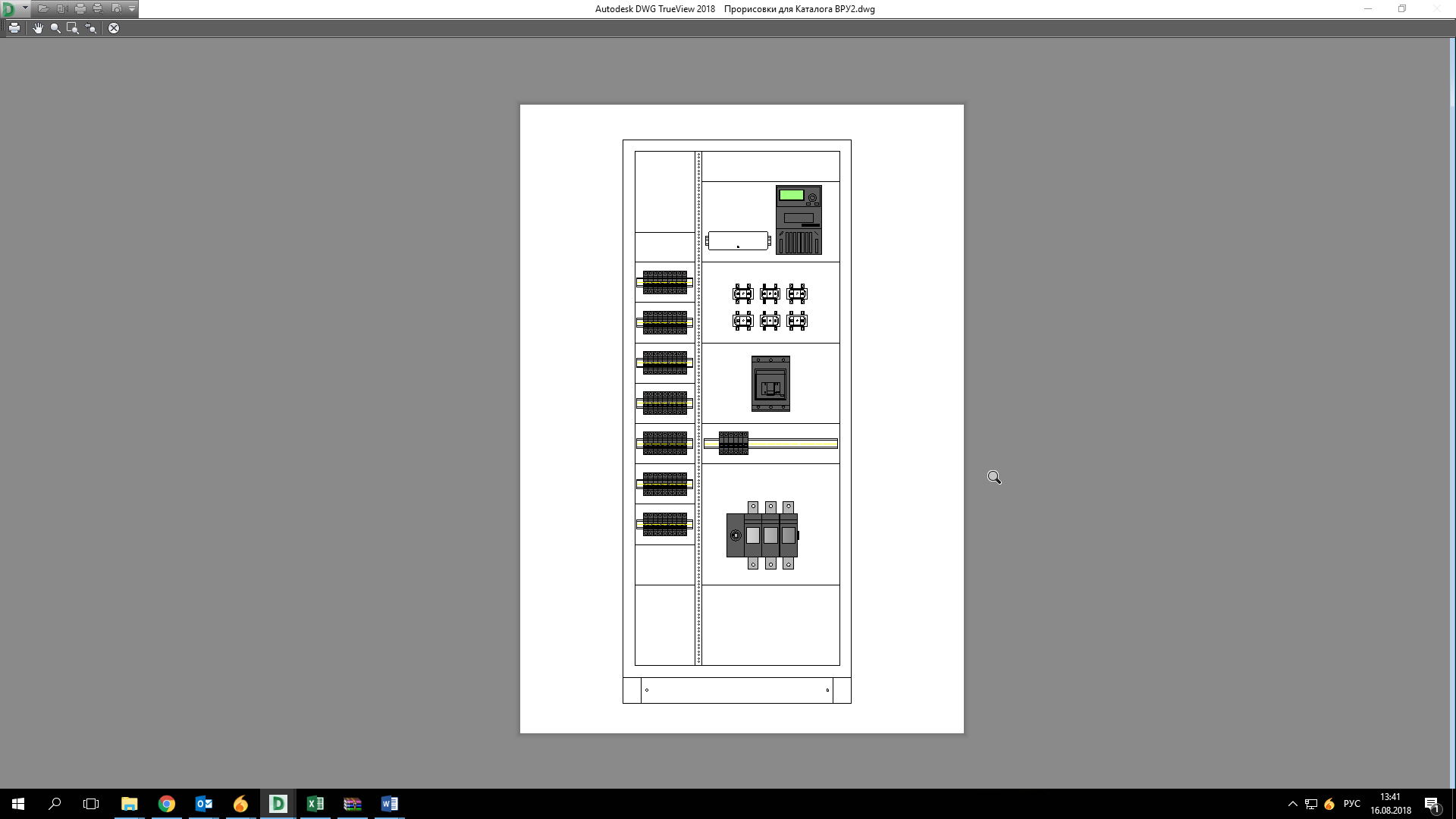 303Ввод по схеме 1 с приборами учета и фидерными аппаратами мах  7 рядов по 10 модулей (18 мм), Ш=800 мм304Ввод по схеме 2 без приборов учета и фидерных аппаратов, Ш=600 мм305Ввод по схеме 2 с приборами учета, без фидерных аппаратов, Ш=600 мм306Ввод по схеме 2 без приборов учета с фидерными аппаратами мах  7 рядов по 10 модулей (18 мм), Ш=800 мм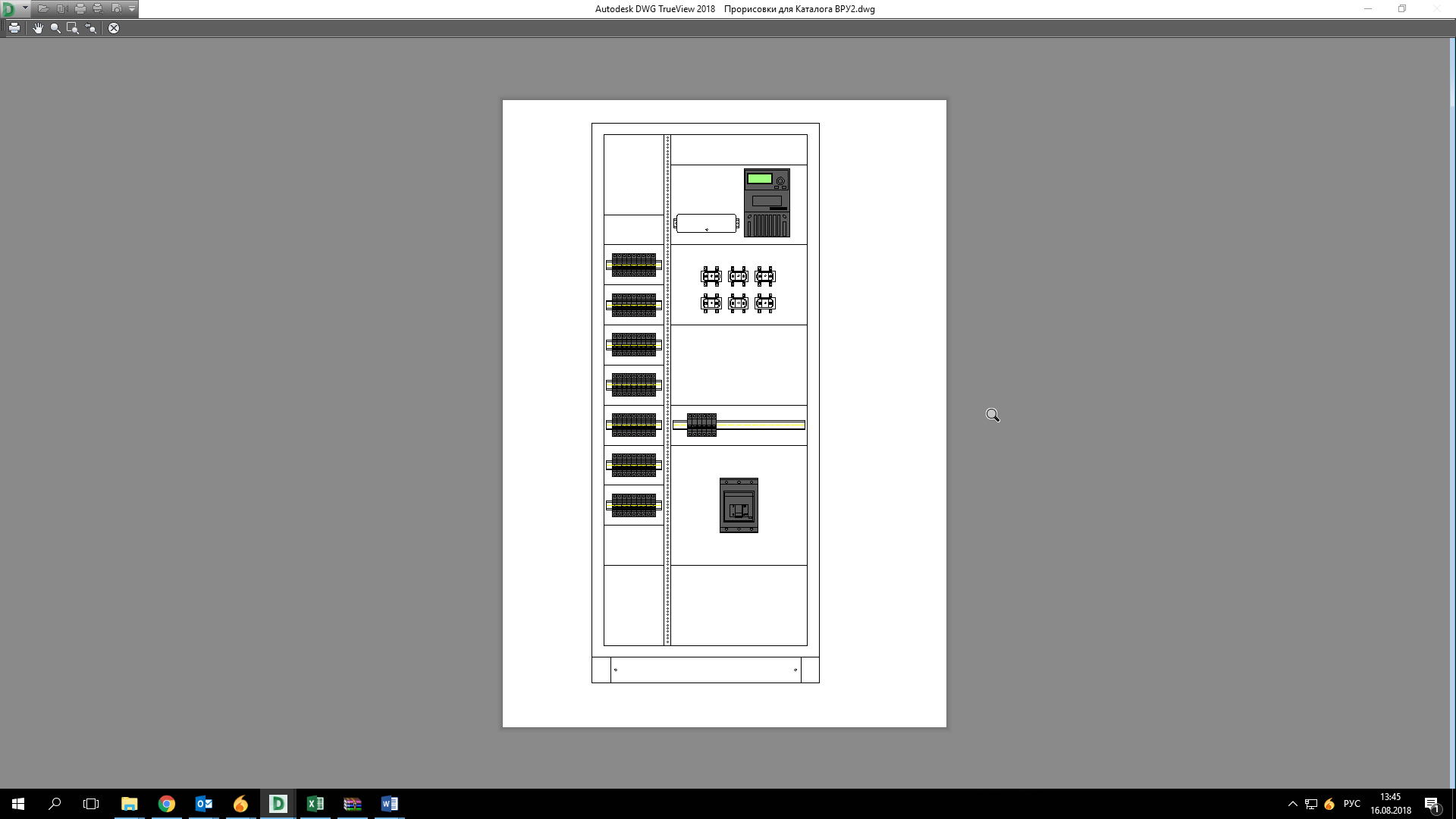 307Ввод по схеме 2 с приборами учета и фидерными аппаратами мах  7 рядов по 10 модулей (18 мм), Ш=800 мм308Ввод по схеме 4 без приборов учета и фидерных аппаратов, Ш=600 мм309Ввод по схеме 4 с приборами учета, без фидерных аппаратов, Ш=600 мм310Ввод по схеме 4 без приборов учета с фидерными аппаратами мах  7 рядов по 10 модулей (18 мм), Ш=800 мм311Ввод по схеме 4 с приборами учета и фидерными аппаратами мах  7 рядов по 10 модулей (18 мм), Ш=800 мм312Ввод по схеме 5 без приборов учета и фидерных аппаратов, Ш=600 мм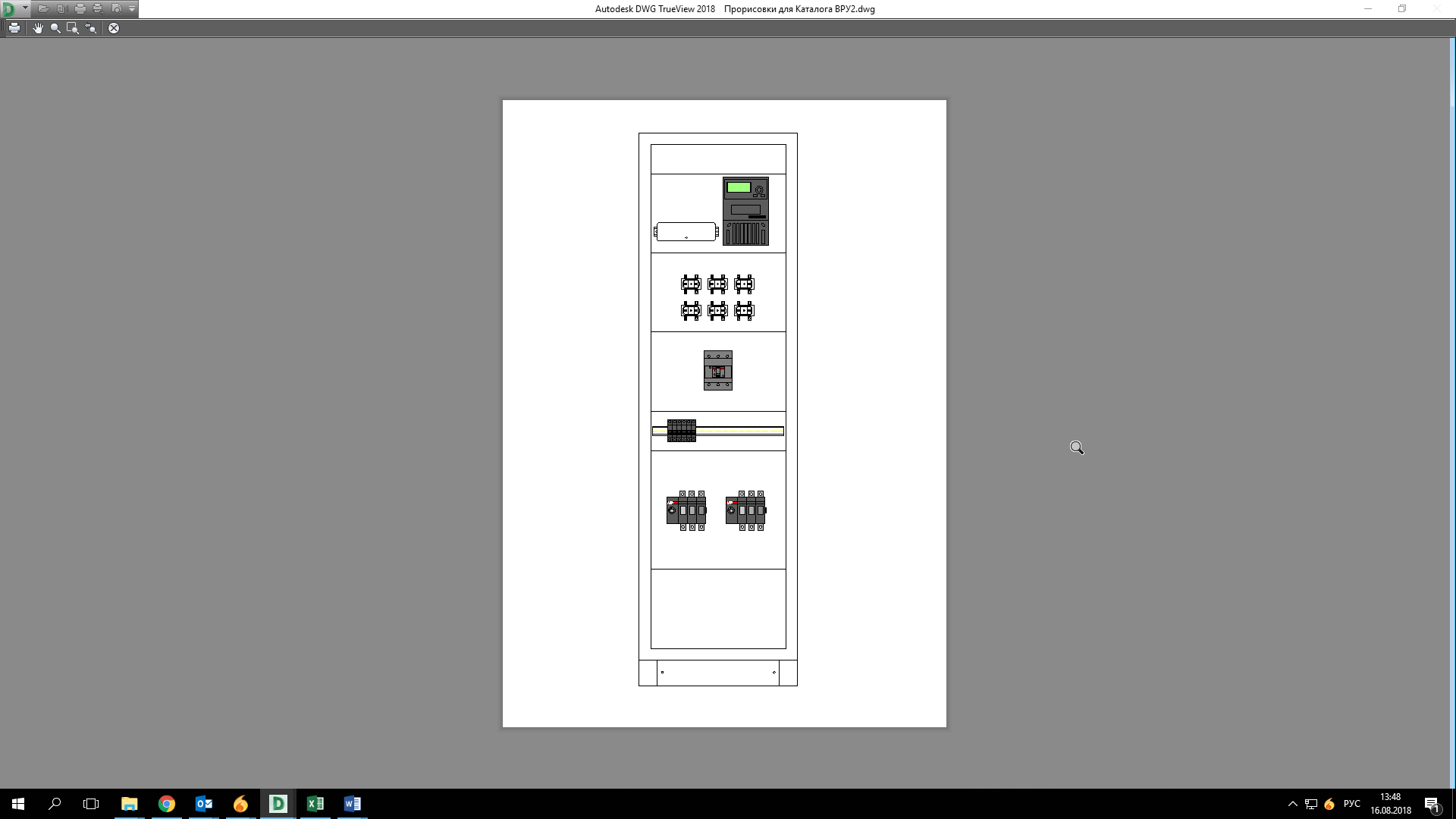 313Ввод по схеме 5 с приборами учета, без фидерных аппаратов, Ш=600 мм314Ввод по схеме 5 без приборов учета с фидерными аппаратами мах  7 рядов по 10 модулей (18 мм), Ш=800 мм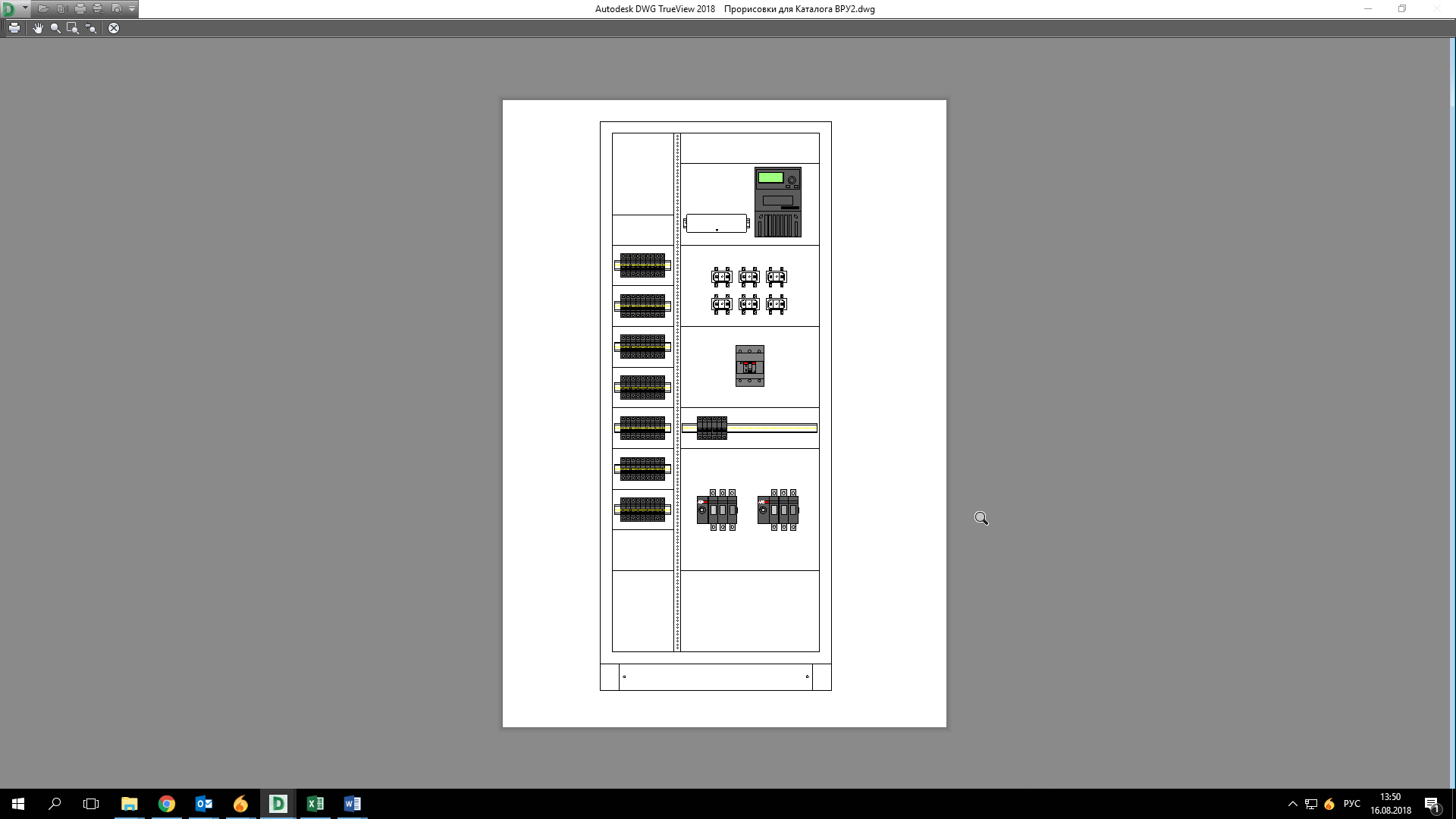 315Ввод по схеме 5 с приборами учета и фидерными аппаратами мах  7 рядов по 10 модулей (18 мм), Ш=800 мм316Ввод по схеме 7 без приборов учета и фидерных аппаратов, Ш=600 мм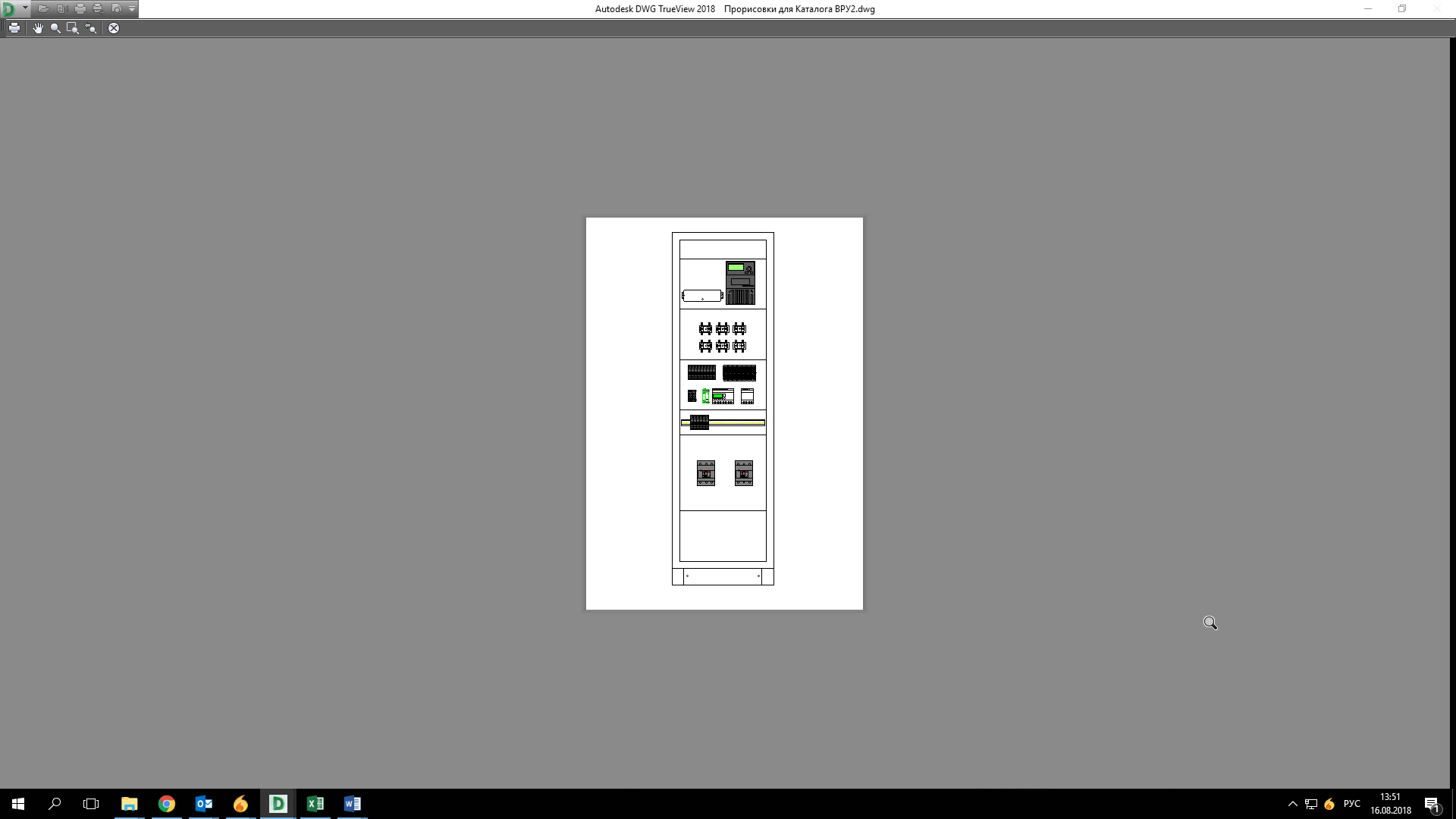 317Ввод по схеме 7 с приборами учета, без фидерных аппаратов, Ш=600 мм318Ввод по схеме 7 без приборов учета с фидерными аппаратами мах  7 рядов по 10 модулей (18 мм), Ш=800 мм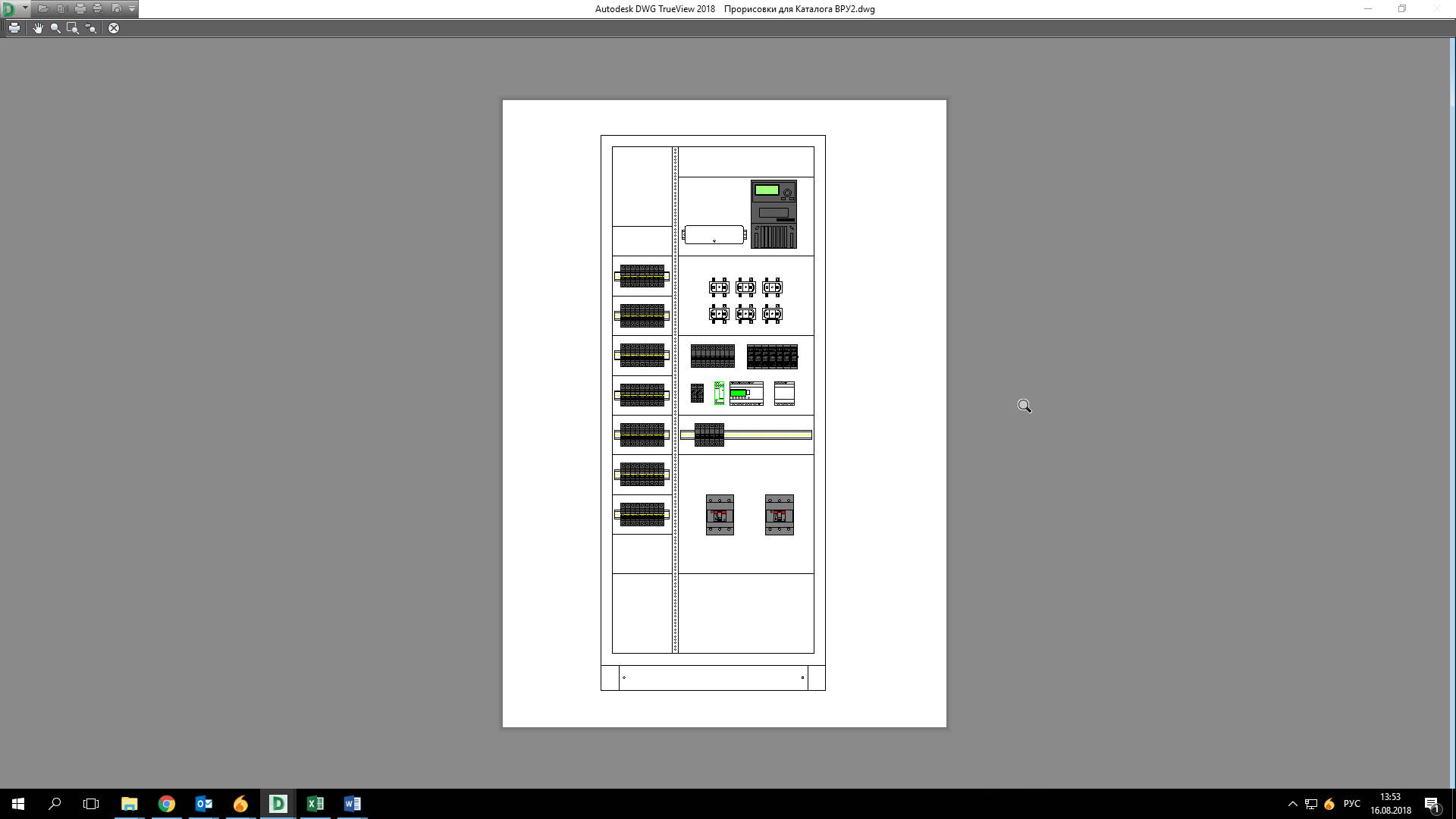 319Ввод по схеме 7 с приборами учета и фидерными аппаратами мах  7 рядов по 10 модулей (18 мм), Ш=800 ммМодификации шкафных ВРУХарактеристикиСхема расположения аппаратуры в панели400Ввод по схеме 1, Iн<125А,  без приборов учета и фидерных аппаратов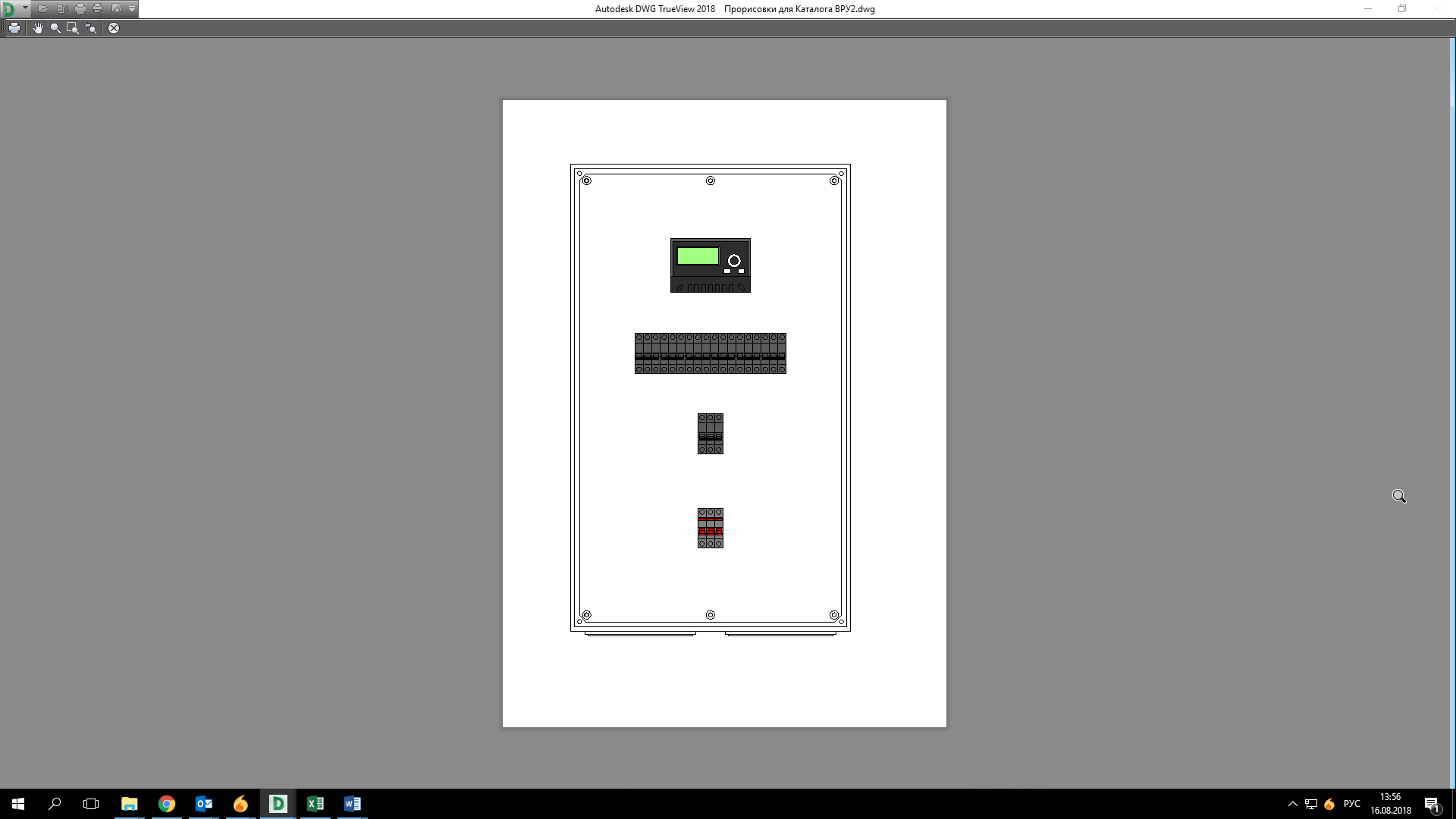 401Ввод по схеме 1, Iн<125А,  с приборами учета и фидерными автоматами, мах 20 модулей (18 мм)402Ввод по схеме 2, Iн<125А,  без приборов учета и фидерных аппаратов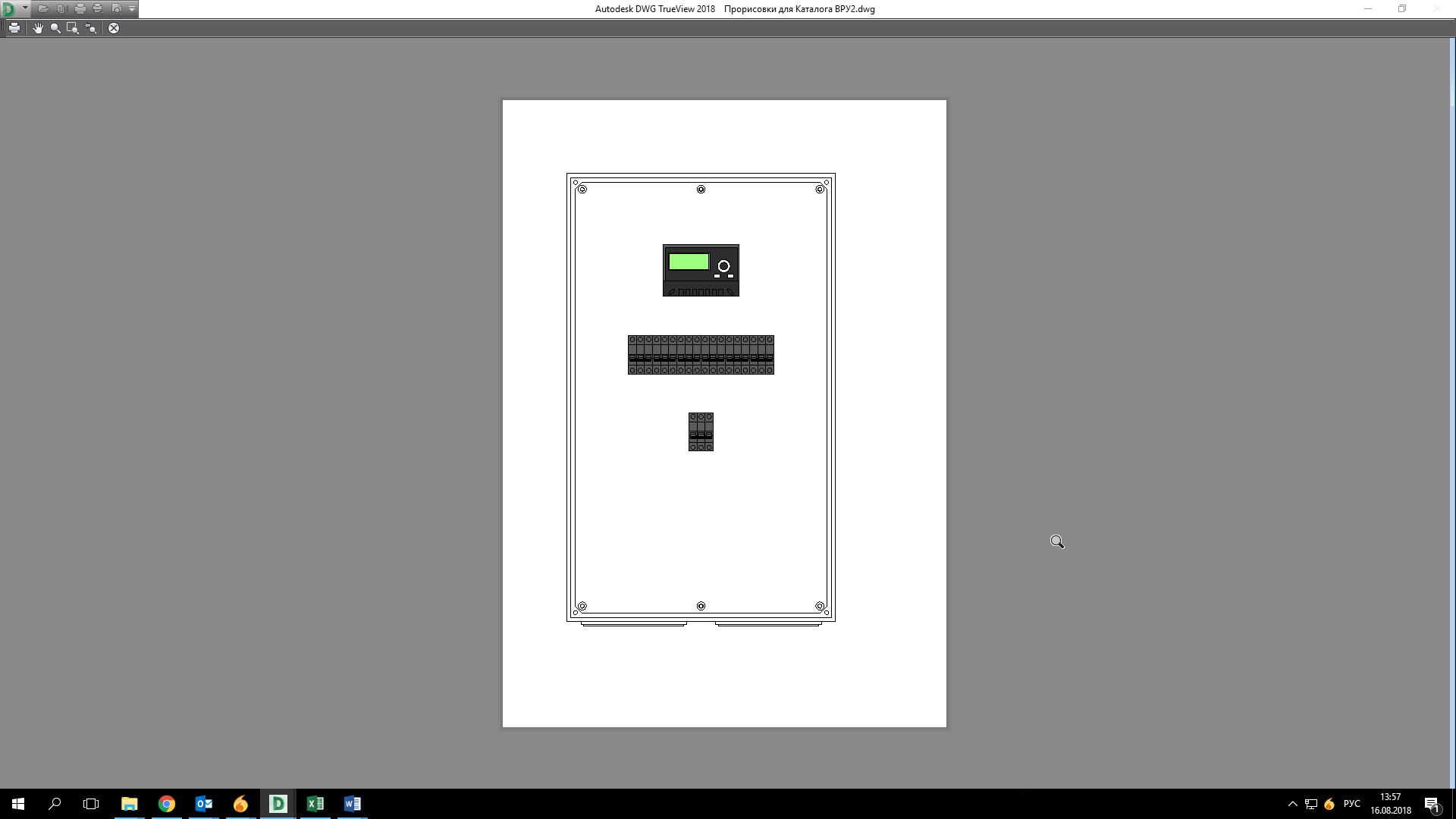 403Ввод по схеме 2, Iн<125А,  с приборами учета и фидерными автоматами, мах 20 модулей (18 мм)404Ввод по схеме 3, Iн<125А,  без приборов учета и фидерных аппаратов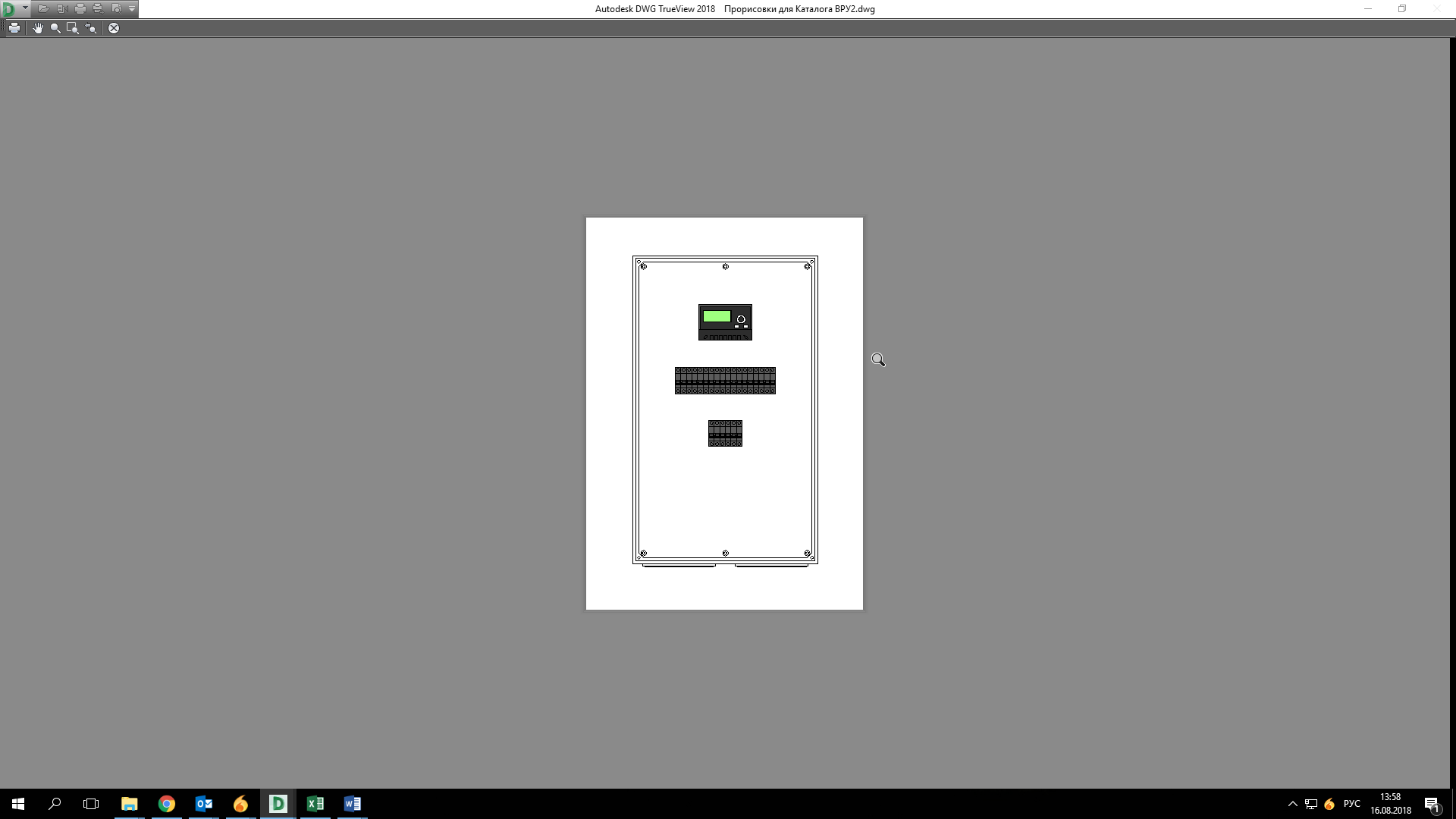 405Ввод по схеме 3, Iн<125А,  с приборами учета и фидерными автоматами, мах 20 модулей (18 мм)